Maths Challenge wb 23.03.20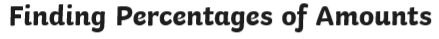 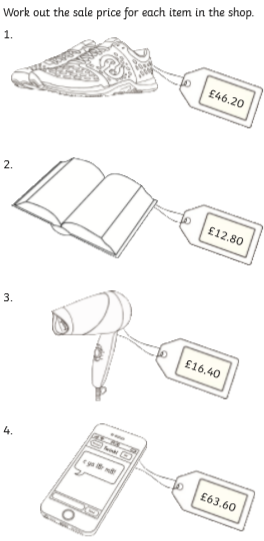 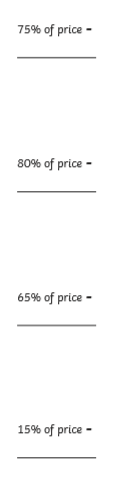 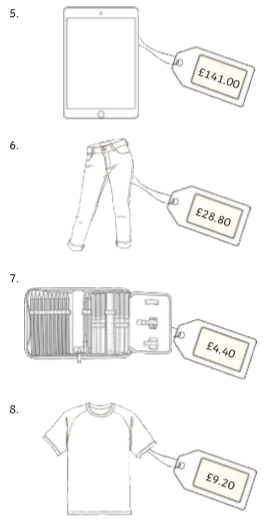 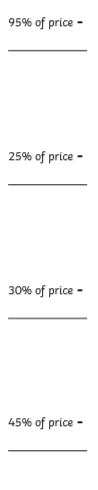 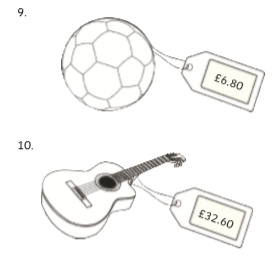 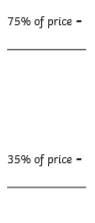 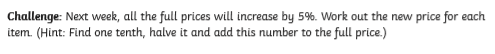 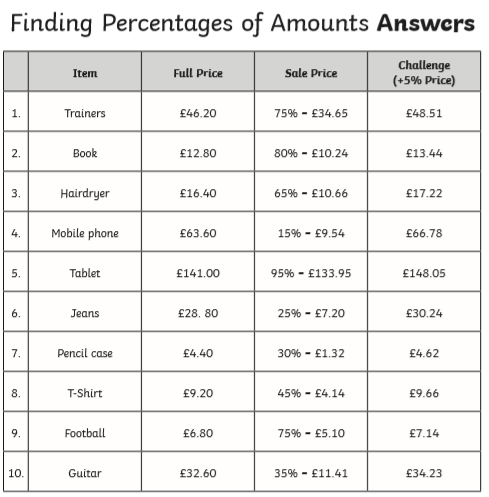 